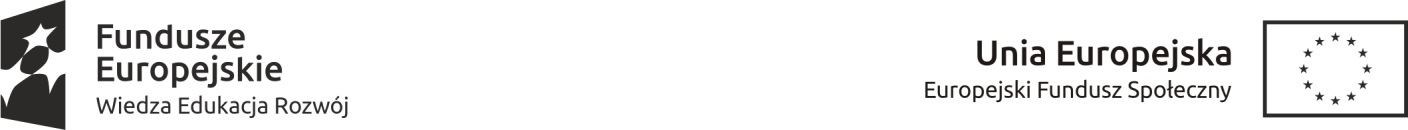 Tytuł projektu „Młodzi na Start! ”Nazwa Beneficjenta : Stowarzyszenie PROREW Nr umowy: POWR.01.02.01-26-0020/16-00Nr projektu: POWR.01.02.01-26-0020/16Harmonogram przeprowadzonych w ramach projektu form wsparciaOrganizator szkoleniaConsenso sp. z o. o.Consenso sp. z o. o.Consenso sp. z o. o.Consenso sp. z o. o.Tytuł szkoleniaSzkolenie : SPAWACZ MAG gr. I Szkolenie : SPAWACZ MAG gr. I Szkolenie : SPAWACZ MAG gr. I Szkolenie : SPAWACZ MAG gr. I Miejsce szkolenia        ul. Świętokrzyska 14, 27-400 Ostrowiec Świętokrzyski        ul. Świętokrzyska 14, 27-400 Ostrowiec Świętokrzyski        ul. Świętokrzyska 14, 27-400 Ostrowiec Świętokrzyski        ul. Świętokrzyska 14, 27-400 Ostrowiec ŚwiętokrzyskiINFORMACJE OGÓLNE 
  INFORMACJE OGÓLNE 
  Data realizacji szkolenia/zajęć/ /stażu/konferencjiPrzedmiot/TematGodziny realizacji Liczba godzin Prowadzący (imię i nazwisko)               12.06.2017r.  
MAG Praktyka           800 -17008hKrzysztof Zygmunt14.06.2017r.  
MAG Praktyka           800 -17008hKrzysztof Zygmunt20.06.2017r.  MAG Praktyka800 -17008hKrzysztof Zygmunt21.06.2017 r.    MAG Teoria800 -15308hMarcin Kozak22.06.2017r.  MAG Praktyka800 -17008hKrzysztof Zygmunt23.06.2017r.MAG Praktyka800 -17008h      Krzysztof Zygmunt26.06.2017r.  MAG Praktyka800 -17008h      Krzysztof Zygmunt27.06.2017r.MAG Teoria800 -15308h          Marcin Kozak28.06.2017r.  MAG Praktyka800 -17008h      Krzysztof Zygmunt        30.06.2017r.  MAG Praktyka800 -17008hKrzysztof Zygmunt01.07.2017r.  MAG Praktyka800 -17008hKrzysztof ZygmuntTomasz Kryj03.07.2017r.  MAG Praktyka800 -17008hKrzysztof Zygmunt05.07.2017r.MAG Praktyka800 -17008hKrzysztof Zygmunt06.07.2017 r.MAG Teoria 800 -16159hMarcin Kozak07.07.2017r. MAG Praktyka800 -17008hKrzysztof Zygmunt10.07.2017r.MAG Praktyka800 -17008hKrzysztof Zygmunt11.07.2017r.  MAG Praktyka800 -17008hKrzysztof Zygmunt12.07.2017r.  MAG Praktyka800 -17008hKrzysztof Zygmunt